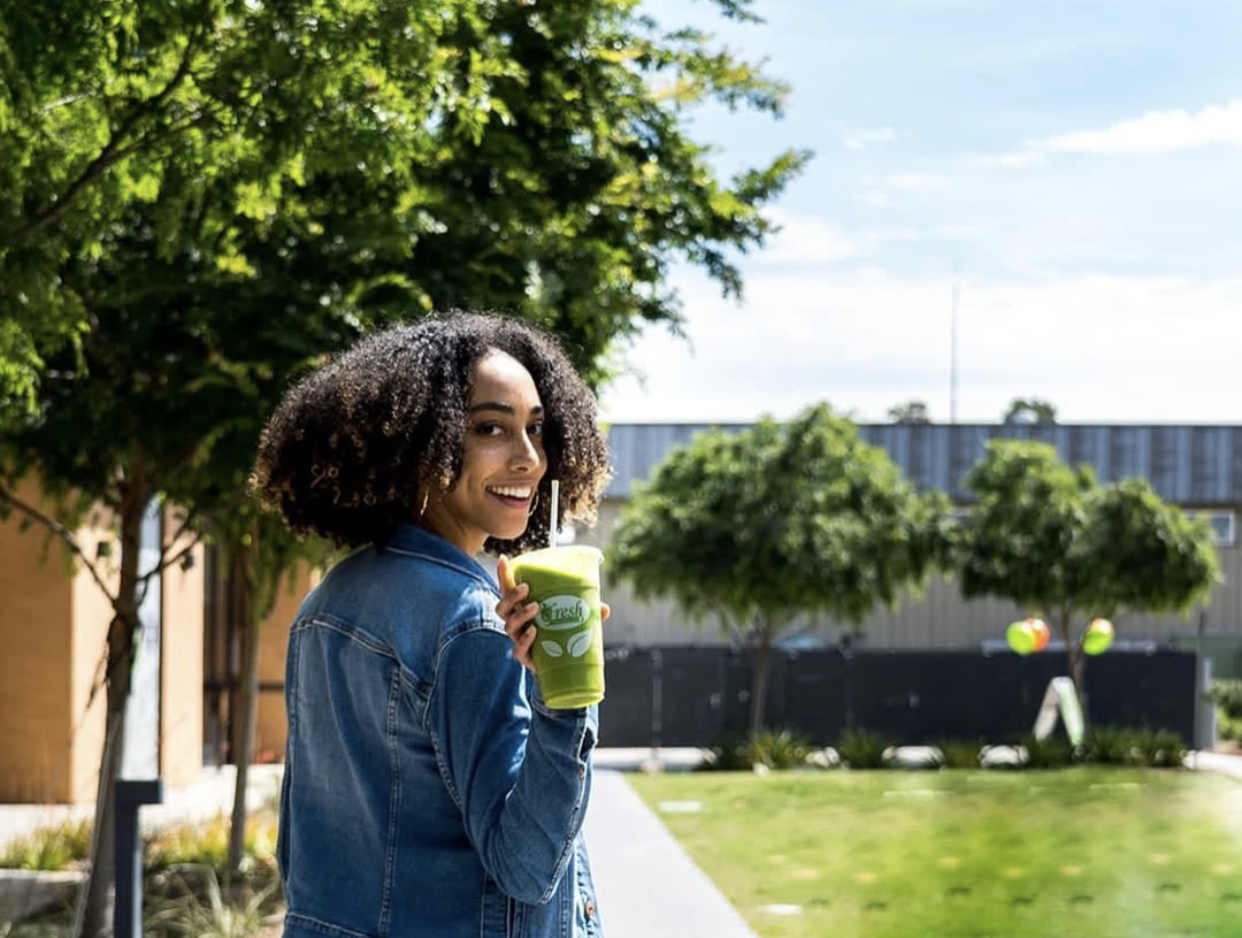 leauda denseyleauda densey469-263-0760leauda9@gmail.comSports – Basketball, track & field, swimmingMusic – Singing, piano, guitarDigital – video/photo editing, short films work experiencePennant Foods – Marketing Assistant07/2014 - 09/2018Manage scheduling / organization for marketing events & sponsorship promotionsCreate collaborative team management procedures for marketing teamAttend Comic Con & other local events to increase awareness of new products in an experiential marketing environmentCo-operate special media projects for IHeart Media sponsorship eventsEducate customers on new food items at select storesResearch customer buying habits to better position products in select marketsBrand Ambassador2018 - 2019LA Auto Show  - Day Product SpecialistTesla Home Energy – (Team Lead)Strength In The City Travel ShowAdidas Legacy BasketballAnaheim Auto ShowComic Con VitaCup CoffeeTEAM LEAD - SWELL Energy: Tesla Power WallWendy’s Grand Opening (SD, Ventura)PepsiCo H.S. SamplingFresh Café In-store Demo (Perky Jerky, LiquidIV, Nakéd)skillsSelf-starterCreative DesignExcellent written & oral communicationDetail oriented Brand AwarenessProject Planning & DevelopmentEducationSan Diego State UniversityBachelor of Science: Business Management